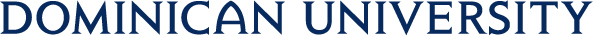 2019-20 Transfer Advising UpdateOffice of Admission: 708-524-6800  www.dom.edu 
Campus Visit Web Site: www.dom.edu/admission/visit
TRANSFER CONTACTS	   			THREE UPDATES
Michael D. Morsovillo				1) Record year for Fall 2019 Transfer Admission (19% increase)
Director of Transfer and Adult Admission	   	2) Hybrid/Non-traditional programs:       
708-524-6793  				     - RN-BSN
mmorsovillo@dom.edu				     - Evening BBA: Marketing, Management, and Finance	
                                                                                                     - Bachelor in Professional Studies: Legal Studies, Human Services
Laurie A. Riggin				3) Express Transfer Admission Events – 68% yield				
Assistant Director, Transfer Admission		      - Admission reviews official transcripts for an admission decision
708-524-6469				      - Student receives preliminary transfer-credit evaluation  
lriggin@dom.edu		     		      - Academic advisors provide preliminary course schedule 
                                     				      - Student leaves with acceptance packet and financial aid award package                                                                                                    
Ricardo Aguilera			
Assistant Director, Transfer Admission and Bilingual Outreach
708-524-6834				      
raguilera@dom.edu				      
 				    COST OF ATTENDANCE (2019-20) - Full-time Tuition and Fees (12-18 credit hours) – $34,570
- Part-time per Credit Hour (below 12 credit hours) – $1,133                - Room and Board (varies) – $10,549 - $12,680GENERAL ADMISSION REQUIREMENTS- 2.5/4.0 GPA; high school transcripts and ACT/SAT scores required if below 24 transferable hours – rolling admissionRENEWABLE SCHOLARSHIPS – Awarded to eligible, full-time students (no deadlines)Transfer Merit Scholarships
 	- Presidential-$14,000, Dean’s-$13,000, Founder’s-$10,000, Achievement-$7,000
 	- Based on cumulative GPA and a minimum of 24 transferable hoursPhi Theta Kappa
$2,500 in addition to Transfer Merit Scholarship (TMS) with proof of membership
- Based on minimum cumulative GPA of 3.0/4.0Star Scholarships: Arrupe College, Ancilla College, Brennan Evening BBA, City Colleges of Chicago Star Scholars $2,000 in addition to TMS 
MajorsAccounting 
American Studies
Apparel DesignApparel Merchandising 
ArtArt History
Biology
Biology-Chemistry
Black World StudiesBusiness Administration:   Finance   Management   Marketing
ChemistryCommunication Studies
Computer Science
Corporate Communication
Criminology
CulinologyDigital Cinema
Economics
Education: 
    Early Childhood    Elementary   Secondary    Special Education 
English
Environmental Science
Food Industry ManagementFood Science & Nutrition
French
Graphic Design
Health CommunicationHistoryInformatics 
International Business
International     Relations/Diplomacy
Italian
Journalism
MathematicsMath & Computer ScienceNatural SciencesNeuroscience
Nursing 
Nutrition & Dietetics
Painting & Drawing 
Pastoral Ministry
Philosophy
Photography
Political Science
Psychology
SculptureSociology
Spanish
Theatre Arts
Theology 
Other ProgramsCatholic Studies (minor)Latino & Latin American Studies    (minor)Medieval & Renaissance Studies    (minor) 
Occupational Therapy (five-year       MS degree with Rush)Post-Baccalaureate Studies:   Nutrition and Dietetics   Pre-Medical Studies Physics (minor)Pre-DentalPre-LawPre-MedicalPre-NursingPre-Pharmacy       Social Justice & Civic        Engagement (minor) Women & Gender (minor) 